Вариант 1 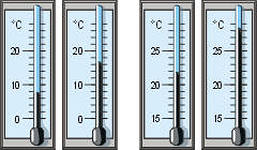 1. К физическому явлению относится … а) молекула      б) плавление     в) километр        г) золото2. Физической величиной является …  а) паскаль   б) сила   в) плавание   г) часы 3. Основной единицей измерения массы является …а) грамм      б) ватт       в) ньютон        г) килограмм4. Показание термометра с учетом погрешности измерений равноа) 27±1°С    б) 26±1°С     в)22±0,5°С   г) 28±1°С5. Притяжение между частицами вещества больше… а) в твердом состоянии   б) в жидком состоянии     в) в газообразном состоянии6. Велосипедист за 5 мин проехал 600 м. С какой скоростью он двигался?а) 4 м/с   б)  2 м/с   в) 120 м/с   г) 0,5 м/с7. Керосин массой 40 000 кг  имеет объем 50 м3.  Чему равна его плотность?а) 80 кг/м3     б) 800 кг/м3     в) 8000 кг/м3       г) 8 кг/м38. С какой силой притягивается к земле тело массой 500 г?а) 5 Н   б) 5000 Н    в) 50 Н       г) 0,5 Н9.Какое давление оказывает столб воды высотой 10 м? Плотность воды 1000кг/м3.а) 10 Па    б) 1000 Па    в) 10000 Па     г) 100000 Па10.Два тела одинакового объёма – свинцовое и деревянное - полностью погружены в воду. Наименьшая выталкивающая сила действует на тело … а) деревянное   б) свинцовое   в)  выталкивающая сила одинакова11.Атмосферное давление у подножия горы …а)меньше, чем на вершине  б)больше, чем на вершине  в)такое же, как на вершине12. Каким физическим прибором измеряют силу трения?а) термометром    б) манометром    в)барометром    г) динамометром13. В каком случае совершается механическая работа:а) на столе стоит гиря   б) на пружине висит груз   в) трактор тянет прицеп  14.С крыши здания падает сосулька. Как изменяются следующие физические величины:а) скорость  сосульки                                                                  1) увеличитсяб) кинетическая энергия   сосульки                                          2) уменьшитсяв) потенциальная энергия сосульки                                         3) не изменится15.Определите мощность подъемного крана, который поднял груз  массой 2,5 т на высоту 12 м за 20 сек.Вариант 21. К физическому явлению относится …а) мензурка   б) инерция   в) воздух   г) метр2. Физической величиной является …  а) время     б) молния   в) железо   г) ватт3. Основной единицей измерения силы является …а) мм. рт. ст.    б) ньютон  в) паскаль  г) джоуль4. Показание термометра с учетом погрешности измерений равноа) 16±2°С    б) 16±1°С     в)13±1°С   г) 13±2°С5. При увеличении температуры скорость движения молекул… а) увеличивается      б) уменьшается      в) не изменяется     6. На какое расстояние подняли груз со скоростью 0,6 м/с за 50 сек?  а) 3 м    б) 30 м   в) 48 м    г) 12 м7.Какова масса нефти объемом 0,02 м3 ? Плотность нефти 800 кг/ м3.а) 40кг     б)  16 кг   в) 1,6 кг       г) 1600 кг8. С какой силой бетонная плита массой 2 тонны давит на землю? а) 2Н      б) 20 Н  в) 2000 Н     г) 20000 Н9. Какое давление на пол оказывает шкаф силой тяжести 1500 Н и площадью опоры 3 м²?             а) 300 кПа       б)30 Па      в) 300 Па      г) 4500 Па10. В первом стакане налита вода (плотность 100 кг/м3), во втором стакане – бензин (плотность 710 кг/м3). Высота жидкостей в стаканах одинакова. Давление на дно стакана больше … а) в стакане с водой    б) в стакане с бензином    в) одинаково в обоих стаканах11.Атмосферное давление в шахте … а)меньше, чем на поверхности земли б)больше, чем на поверхности земли  в) такое же, как на поверхности земли12. Каким физическим прибором измеряется давление газа в баллоне?а) термометром   б) манометром     в) барометром   г) динамометром13.В каком случае работа силы тяжести положительна?а) воздушный шар взлетает вверх   б) мяч падает вниз   в) шарик катится по столу   14. Мальчик бросает вертикально вверх мяч. Как изменяются следующие физические величины:а) скорость мяча                                                                                   1) увеличитсяб) кинетическая энергия мяча                                                            2) уменьшитсяв) потенциальная энергия мяча                                                         3) не изменится15.Объем тела 0,002 м3, а его вес в воздухе 16Н. Утонет ли оно в керосине? Плотность керосина 800 кг/м3.